INFORME DE VISITA DE CAMPOFecha: 	08.01.2019NOMBRE: 	Milena Obando Cerdas					Firma: 				Responsable de la Gira: Miriam Miranda	                               Acompañantes/Apoyo técnico: Unidad técnica del Proyecto y un funcionario del SINAC.Fecha de la visita: 04 de enero, 2019Lugar(es) Visitados: Comunidades ubicadas en La Reserva Forestal Los Santos, en Pérez ZeledónMotivo de la visita: Divulgar información sobre el Proyecto (volanteo) en las comunidades ubicadas en la zona de amortiguamiento de la Reserva Forestal Los Santos para que iniciativas locales (ODBs) presenten propuestas de proyectos socioproductivos para ser financiadas por el proyecto.Objetivo de la Visita: Comunicar a las organizaciones sobre el financiamiento de iniciativas socioproductivas en ACLAPDesarrollo del Informe:El principal objetivo del proyecto GEF Conservando la biodiversidad a través de la gestión sostenible en los paisajes de producción en Costa Rica, Proyecto Paisajes Productivos, es generalizar la conservación de la biodiversidad, la gestión sostenible de la tierra, y los objetivos de secuestro de carbono hacia los paisajes de producción y los corredores biológicos interurbanos de Costa Rica.  Este objetivo se logrará utilizando una estrategia multifocal que incluye el desarrollo de condiciones favorables (o sea, políticas, tecnologías, mercados y mecanismos financieros) para generar múltiples beneficios ambientales globales en paisajes de producción y corredores biológicos interurbanos bien gestionados, y generar múltiples beneficios ambientales globales (o sea, conservación de la biodiversidad, reducción de emisiones de carbono, y aumento en el almacenamiento de carbono) en dos paisajes de producción: la zona de amortiguamiento del Área de Conservación La Amistad Pacífico (ACLA-P) y el Corredor Biológico Interurbano María Aguilar (CBIMA).  Mediante esta estrategia, el proyecto contribuirá con la reducción en la acelerada pérdida de hábitat natural disparada por cambios rápidos e incontrolados en el uso de la tierra, debidos principalmente a la expansión de las actividades agrícolas en ACLA-P y al crecimiento urbano descontrolado en CBIMA.El Producto 2.2. Financiamiento de Iniciativas comunales socio-productivas en el ACLA-P apoya la implementación del Herramientas de Manejo del Paisaje, establece que el proyecto apoyará aproximadamente 60 iniciativas comunales socio-productivas de pequeños y medianos productores en ACLA-P incluyendo iniciativas lideradas por mujeres, para la implementación de herramientas de manejo del paisaje LMT (corredores de micro-conservación, cercas vivas, y sistemas agroforestales y silvopastoriles, entre otros). Por lo anterior, el viernes 04 de enero, se programó una gira de volanteo y divulgación de información a las comunidades ubicadas dentro de la Reserva Forestal los Santos y sus alrededores, en Pérez Zeledón, con el fin de informar a las poblaciones sobre el Proyecto Paisajes y la posibilidad de presentar sus propuestas de proyecto para optar por un financiamiento.La gira dio inicio con una reunión de coordinación en el restaurante La Georgina, a las 7:00am. La unidad técnica se dividió en tres grupos. El primero ingresó por el sector de la Ese, atravesando las comunidades de División, Santa Eduviges, Santo Tomás, Los Ángeles, La Lira, Santa Lucía, Zaragoza, Savegre, hasta salir a la carretera Costanera Sur.El segundo grupo realizó su ingreso por la comunidad de San Rafael hacia San Ramón Sur, pasando por las comunidades de Pedregoso, Berlín, San Cayetano, Río Nuevo, El Llano, Paraíso, El Brujo, entre otras, saliendo a la Costanera Sur.El tercer grupo tomó las comunidades ubicadas sobre la Carretera Interamericana, abarcando desde Villa Mills, Siberia, División, Miramar de Páramo, hasta Pérez Zeledón.Durante el recorrido se colocaron volantes en pulperías, escuelas y sitios comunales y se conversó con las personas acerca del proyecto y la posibilidad de obtener un financiamiento para desarrollar proyectos socio productivos en sus comunidades.Recomendaciones por seguir / AcuerdosDarío Aramburo es la persona contacto para dar acompañamiento y apoyo técnico a las organizaciones que deseen presentar un proyecto.Fotografías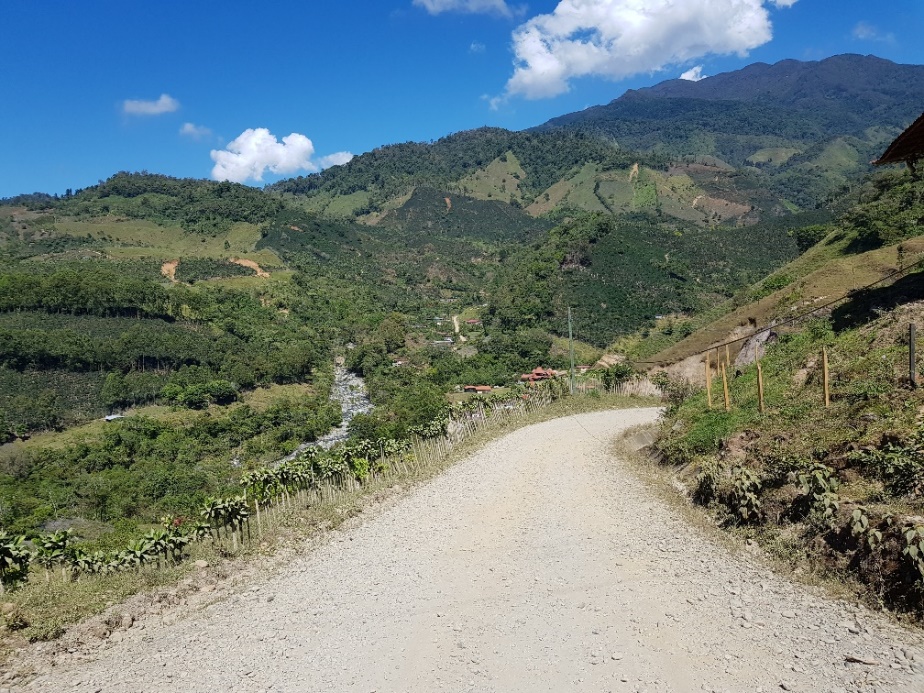 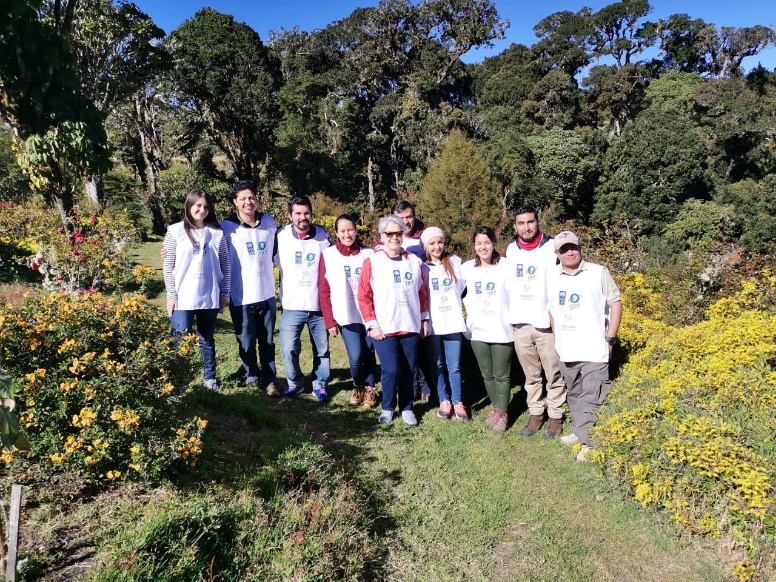 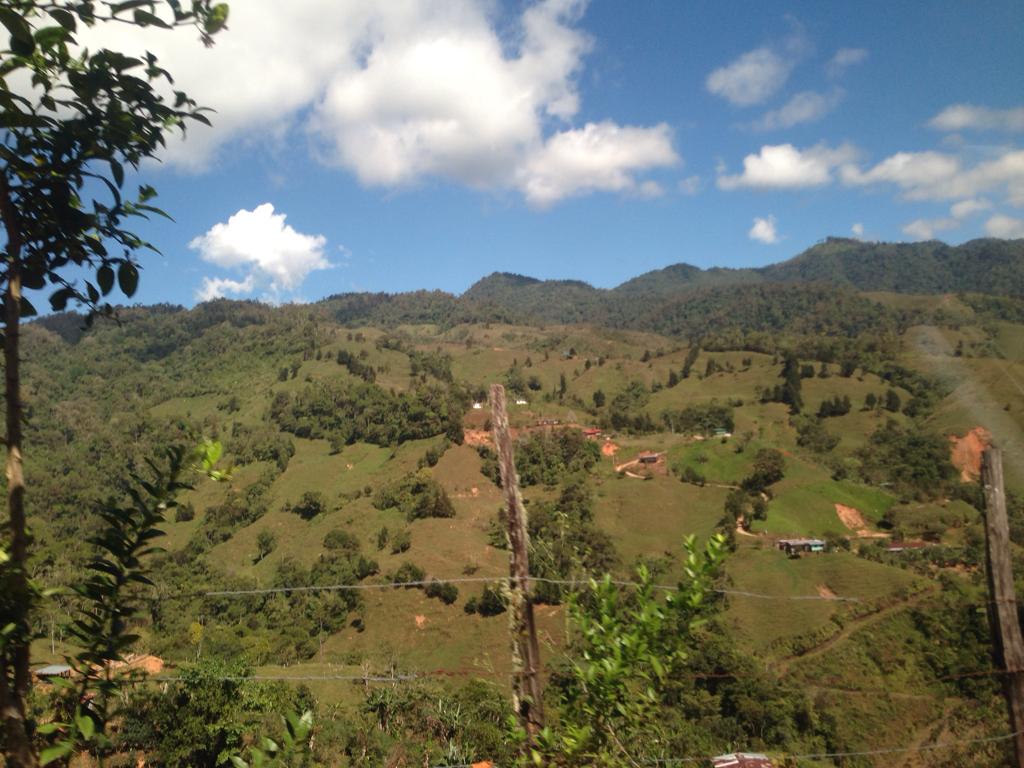 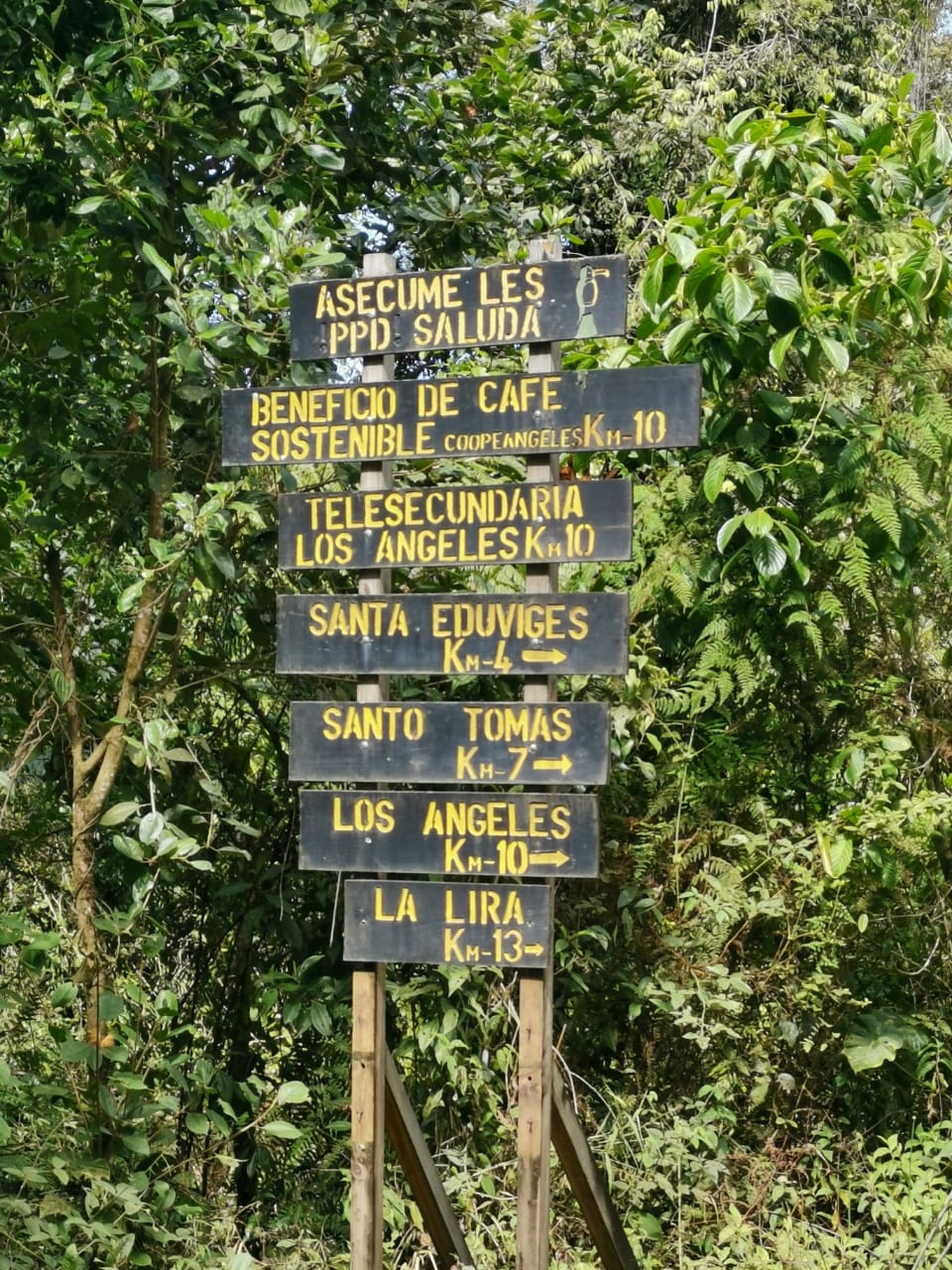 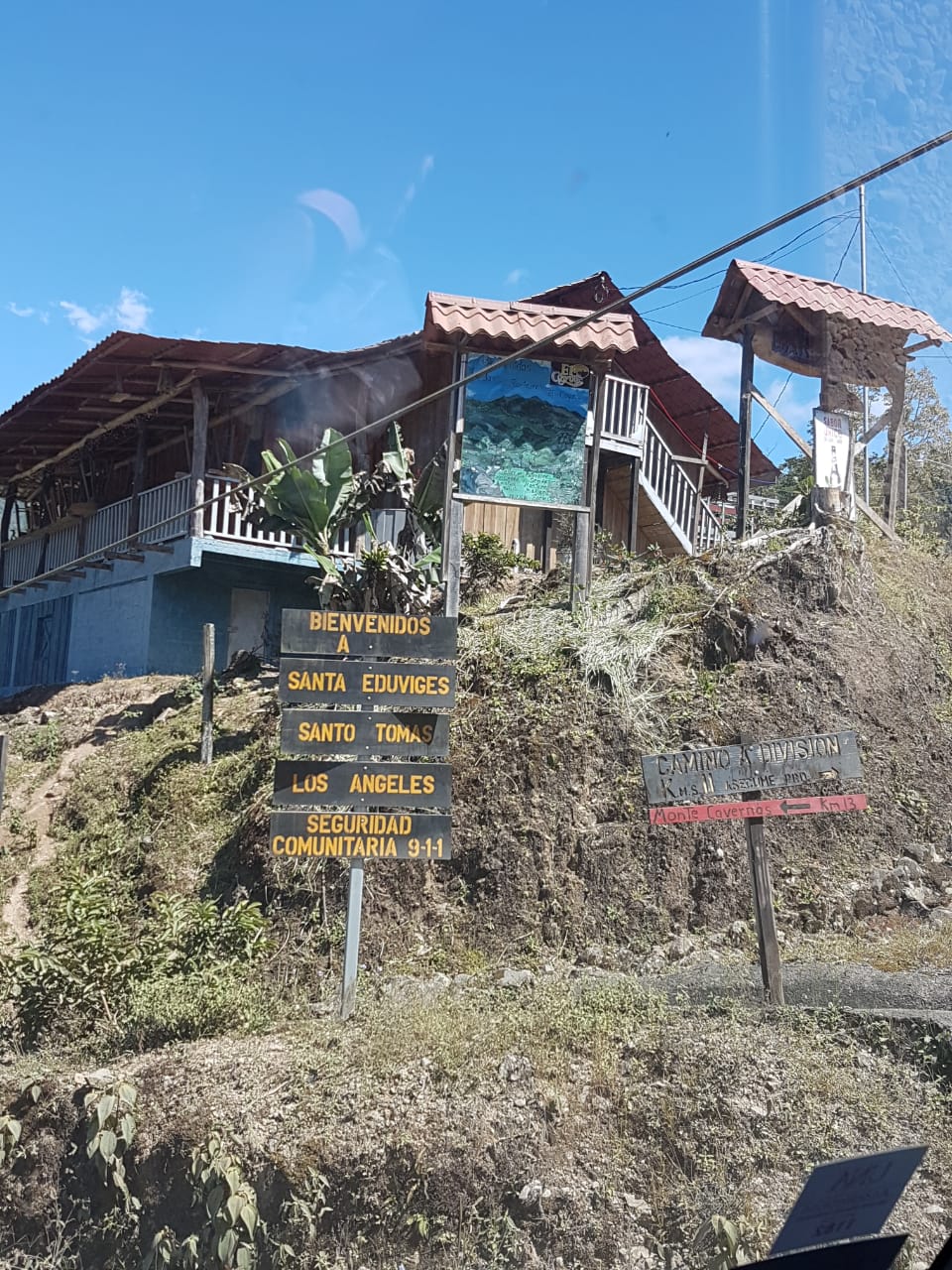 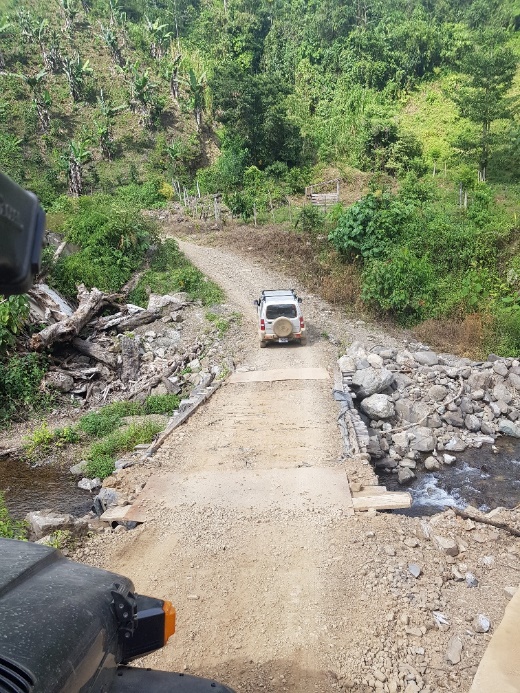 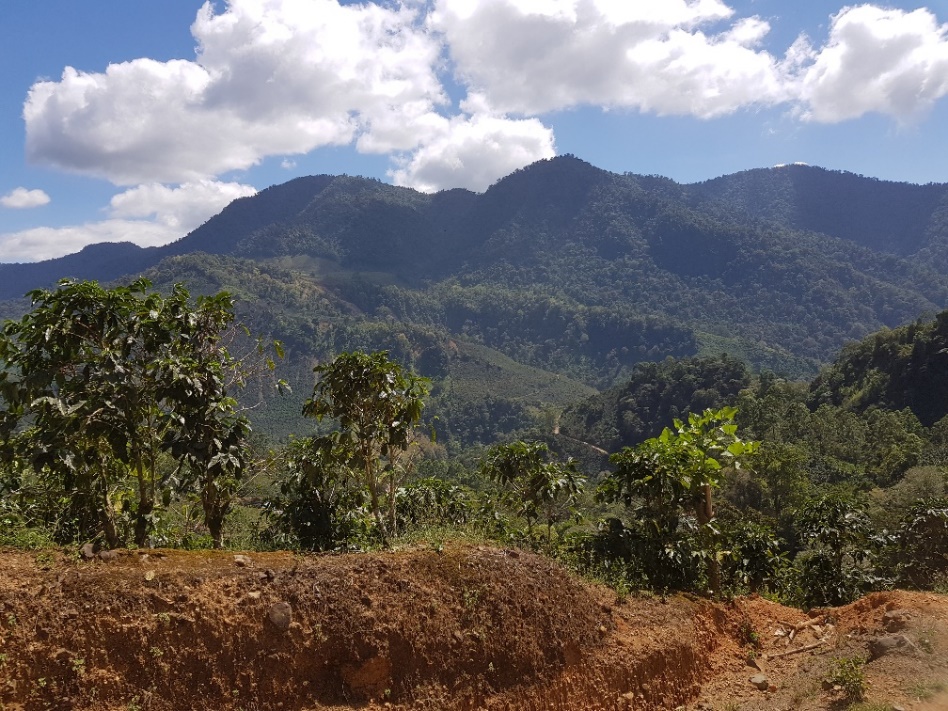 